I .THÔNG TIN CÁ NHÂN ( 개인정보)VI. Người liên hệ trong trường hợp khẩn cấp비상연락처Vợ:  Dương Thị Thắng와이프:  뜨엉 티 탕Địa chỉ: Thị trấn Thanh Lãng – Bình Xuyên -Vĩnh Phúc주소: 빈푹성 빈수엔현 타잉랑면Mobile : …………………….전화번호 :  ………………Tôi xin đảm bảo những thông tin khai trên là đúng sự thật. Kính mong quý công ty xem xét và có thể tìm thấy những yêu cầu công việc tôi có thể đáp ứng. Xin cảm ơn đã dành thời gian đọc hồ sơ của tôi.상기에 기재된내용은 사실과 다름없이 본인이 작성하였습니다.  저한테 적합하는 업무를 주시기 바랍니다. 제 이력서를 봐주셔서 감사합니다.Vĩnh Phúc , ngày 12  tháng 6  năm 2019빈푹 ,  2019년 06월  12일Người viết작성자Nguyễn Ngọc Hà                               누엔  응옥 하Họ và tên:성함Nguyễn Ngọc Hà누엔 응옥 하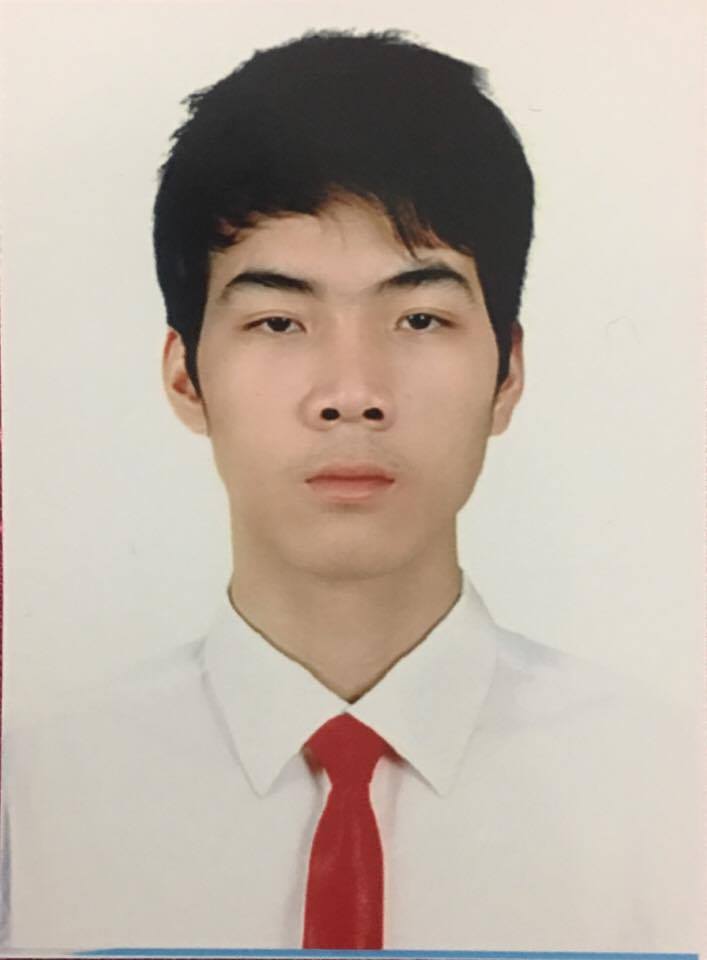 Ngày sinh:생년14/08/1991Địa chỉ주소Thanh Lãng – Bình Xuyên – Vĩnh Phúc빈푹성 빈수엔현 타잉랑면Hôn nhân결혼상태Đã kết hôn결혼했음ĐTLL전화번호……………………………Emailtoixitinh@gmail.comCMND주민등록증026091002543II. MỤC TIÊU NGHỀ NGHIỆP직업목표II. MỤC TIÊU NGHỀ NGHIỆP직업목표Kế hoạch ngắn hạn단기 계획Tìm kiếm được một công việc phù hợp với năng lực bản thân자기 능력에 적합하는 업무를 구함Kế hoạch ngắn hạn단기 계획Nâng cao kỹ năng phục vụ cho công việc업무능력 향상시킴Kế hoạch dài hạn장기 계획Được làm viêc trong một môi trường năng động, hiện đại và thân thiện.능동, 현대, 친절한 환경에 업무하기를 원함Kế hoạch dài hạn장기 계획Gắn bó lâu dài và cống hiến năng lực khi có công việc phù hợp với mình자기 능력에 적합하는 업무를 장기간 일합니다III: TRÌNH ĐỘ HỌC VẤN학력III: TRÌNH ĐỘ HỌC VẤN학력9월/2009년 -  9월/2011년Tốt nghiệp hệ Trung cấp chuyên nghiệp trường Đại Học Công Nghệ Giao Thông Vận Tải교통기술대학교에 부속 전문대학교 (2년) 졸업했음IV: KINH NGHIỆM 경력IV: KINH NGHIỆM 경력9월/2011년 - 2월/2012년Cán bộ thi công công trình cầu đường tại công ty xây dựng Thương Mại Tiến Thắng띠엔탕 무역건축회사에 토목공사자3월/2012년 - 1월/2017년Đi xuất khẩu lao động tại Hàn Quốc.Làm việc tại công ty Jungang Hitech trong 5 năm.한국에서 중앙하이테크 회사 5년동안 근무했음3월/2012년 - 1월/2017년Vị trí : Chịu trách nhiệm sản xuất업무: 생산 책임자 Kiểm tra hàng hóa, nguyên liệu sản xuất.생산용 자재, 제품 검사Đảm bảo lịch trình sản xuất theo kế hoạch 생산 일정표  보장1월/2017년 – 5월/2017년Làm việc tại công ty Kwangsung vina Việt Nam베트남 광성 전자 회사 근무 했습니다Vị trí : Quản lý PQC kiêm thông dịch 업무: PQC 담당 및 통역5월/2017년 -월/2019년5월Làm việc tại công ty ELK Dumo Vina trong thời gian 2 năm .ELK 두모비나 회사에 2년 근무 했음Vị trí : Quản lý sản xuất kiêm phiên dịch xưởng gia công (xưởng 2)업무 : ELK도모비나 가공팀 (2공장) 생산관리 겸 통역함Lập kế hoạch làm việc và ,đánh giá kỹ năng tổ trưởng tổ phó công nhân hàng tháng.업무계획 수립 및 조.반장 과 작업자 평가 진행 Chiụ trách nhiệm sản xuất và kiểm tra sản phẩm lỗi sau đó tìm hiểu nguyên nhân gây ra lỗi sản phẩm và lập đối sách cải tiến생산관리 , 불량제품 확인하여 불량 발생원인 파악 및 개선 대책 수립Đảm bảo kế lịch trình sản xuất theo kế hoạch….vv계획대로 생산 일정 확보 …등등V: KỸ NĂNG기술V: KỸ NĂNG기술Tiếng Hàn한국어Giao tiếp và đọc hiểu lưu loát.              한국어를 말하기.읽기.듣기가 유창함.Máy  tính컴퓨터 Thành thạo MS World        Word 숙련Thành thạo MS EXCEL, PowerPoint        EXCEL, PowerPoint 숙련